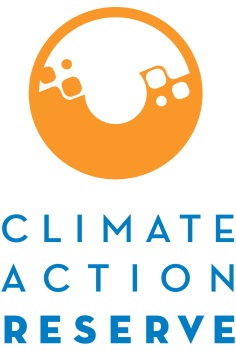 Grassland Monitoring PlanGeneral Project InformationCalculated ReductionsList all estimates in units of tCO2e. If the reporting period spans multiple vintages, please list the calculated reductions per vintage.Project InformationProject DescriptionDescribe how the project area meets the definition of grassland, per the Reserve protocol.Project Start DateDescribe and justify the project start date, with reference to evidence demonstrating project commencement.Ownership of ReductionsDescribe how clear and explicit ownership of grassland property is demonstrated. Describe how clear and explicit ownership of GHG emission reductions from the project are demonstrated. What relevant contracts/documents are used to demonstrate ownership?Monitoring Land Use
Historical Land Use – Describe whether the project area was in grassland cover for greater than 30 years, or between 10 and 30 years, prior to the start of the project. What evidence is used to support this assertion?Describe supporting evidence for each year of prior land use below:Current Land Use – Describe the evidence used to document that the project area remains in undisturbed grassland for each year following the project start date.Project Monitoring Parameters
Livestock Grazing – Describe any livestock grazing which occurs on the project area, referencing any paper or digital documentation concerning the type of livestock, number of grazing days for each type of livestock, and temperature data during the grazing season. If these grazing data are estimated, describe in detail the estimation procedure and sources of information that are used.Fertilizer Use – Describe whether organic fertilizer is used on the project area and if documentation is available concerning the type, quantity, and nitrogen content of the fertilizer.Fires – Describe whether the project area is impacted by either prescribed or accidental burning, and what evidence exists to document fires (e.g., photographs, satellite imagery, insurance documents, government agency reports).Fossil Fuel and/or Electricity Consumption – Describe whether mobile or stationary equipment are used as part of project activities. How are fuel and electricity consumption documented?Legal Requirement Test
Describe how the Project Developer will ascertain and demonstrate that, at the time of the project start date, the project passed all three parts of the Legal Requirement Test (GPP Section 3.3.2).
     Regulatory ComplianceDescribe personnel and processes used to ensure that the project is in material compliance with all applicable regulations. Include a list of all project-related non-compliance events, their duration and whether they are considered material. Please reference relevant documents.Example:Record KeepingBriefly describe how project data are recorded and maintained. Where are they stored and for how long? Identify relevant personnel and describe their responsibilities.Operational/Personnel ChangesDescribe any changes to land ownership, project area, management systems, or personnel that have occurred during the verification period, if applicable.Calculation MethodBriefly describe the methods and software used to perform emission reduction calculations. If using the GrassTool, please list the version used.Original LogsPlease reference the location and storage procedure for original copies of any other routine operational logs that are maintained and carried out by staff, if not included above.Qualifications/Description of TrainingProvide evidence that any staff performing monitoring and reporting activities was trained and/or is qualified to carry out these tasks.THIS SECTION MAY BE DELETED WHEN USING THIS TEMPLATEThe Monitoring Plan is created at the beginning of a project, and updated over time as conditions change. This document should summarize the key aspects of the project in relation to the protocol, such as eligibility criteria and monitoring requirements, referencing other documents or evidence, where applicable.Disclaimer: The purpose of this template is to assist grassland project developers in organizing their project data around important aspects of the Grassland Project Protocol, and to help facilitate verification. This document is a tool for verification only and should not be considered project guidance. Completing all fields in this document does not guarantee that the project will be successfully verified. This document does not take the place of the relevant protocol and the information contained herein is not designed to be all-inclusive or exhaustive. Project developers should always reference the relevant protocol in order to meet all requirements under the Climate Action Reserve (Reserve) program.LandownerProject DeveloperTechnical ConsultantProject Name and IDCooperative ID (if applicable)Cooperative Developer (if applicable)Name of individual completing planProtocol VersionCurrent Verification PeriodCurrent Verification BodyPrevious Verification BodiesLast UpdatedDatesDatesVintage:Baseline emissions (tCO2e):Project emissions (tCO2e):Total emission reductions (tCO2e):Reporting Period BeginReporting Period EndFile Path:      File Path:      File Path(s):      File Path(s):      File Path:      File Path:      File Path:      File Path:      Non-compliance eventDurationMaterial or immaterial?File Path:      File Path:      File Path:      File Path:      File Path:      File Path:      